EingabeTemperatur u. Luftfeuchte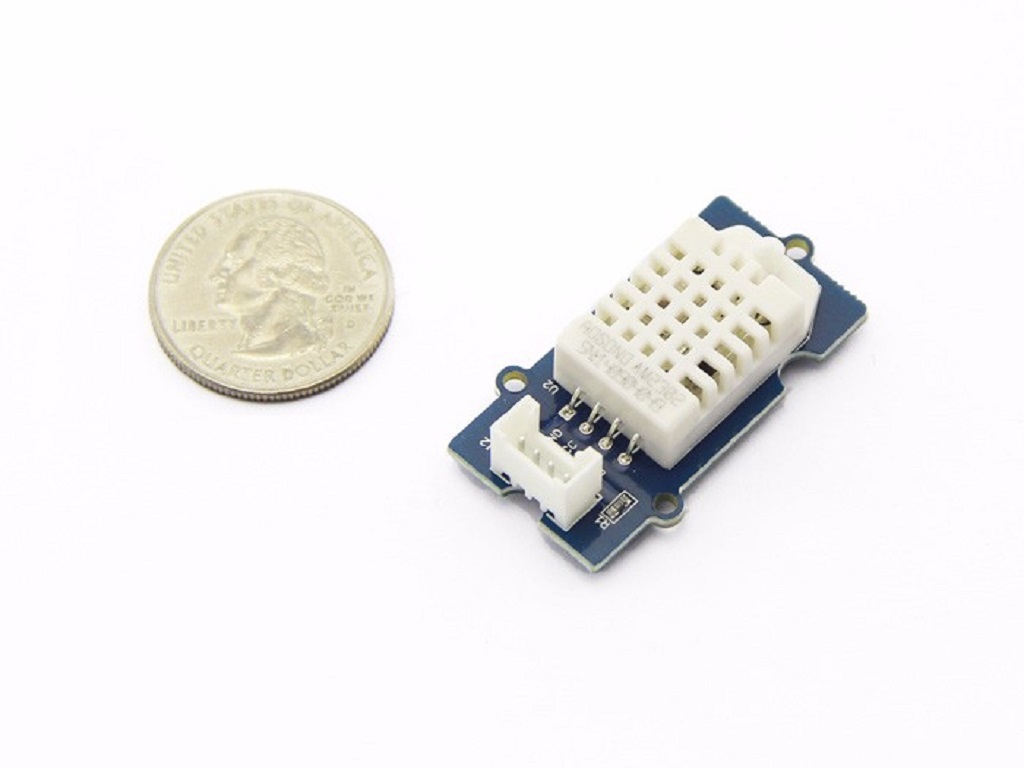 Materialien:Materialien:Materialien:Arduino Uno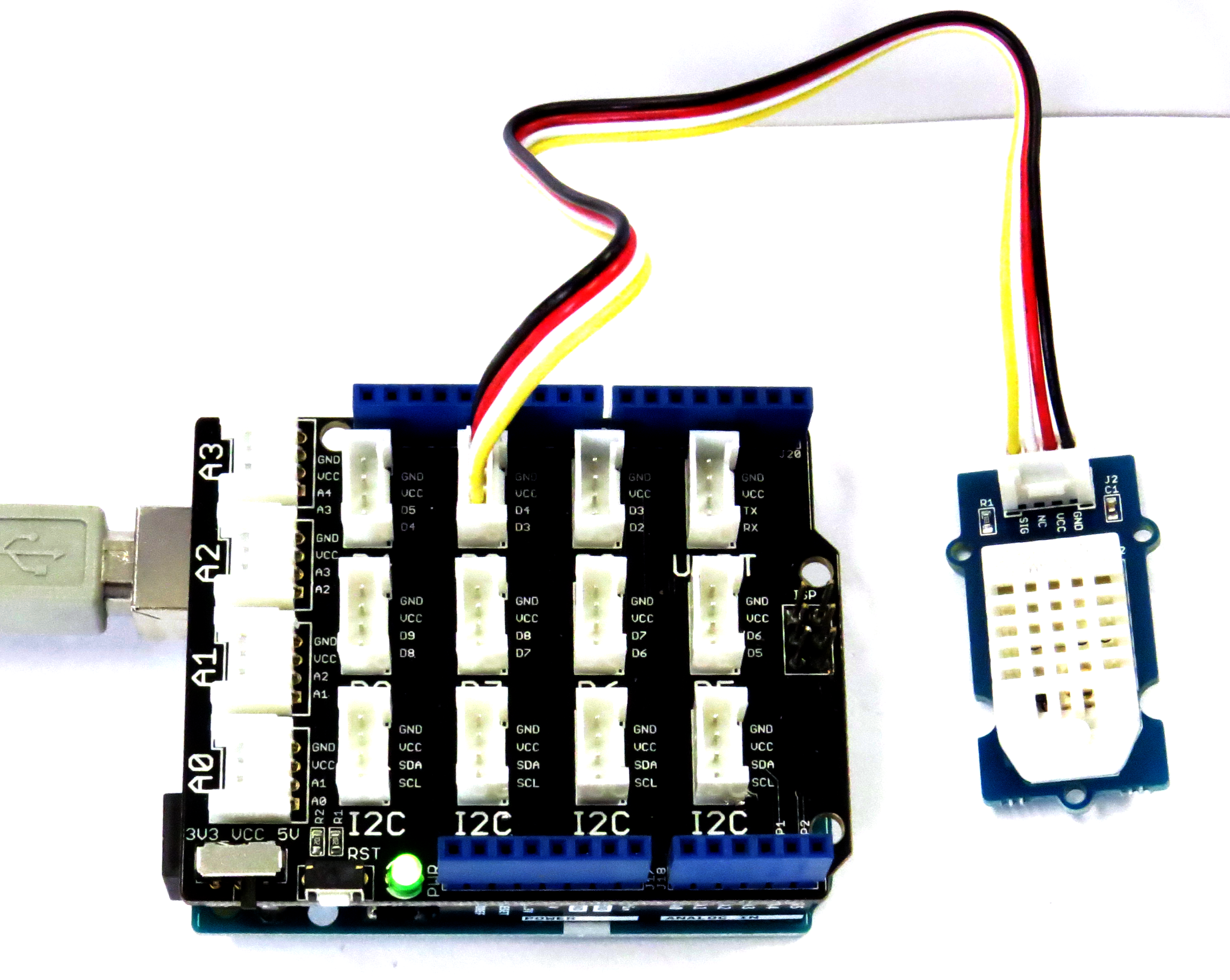 Base-Shield für Arduino UnoTemperatur- und Luftfeuchtesensor mit 4-Pin KabelUSB-KabelPC oder Mac mit IDE Software.Arduino UnoBase-Shield für Arduino UnoTemperatur- und Luftfeuchtesensor mit 4-Pin KabelUSB-KabelPC oder Mac mit IDE Software.Arduino UnoBase-Shield für Arduino UnoTemperatur- und Luftfeuchtesensor mit 4-Pin KabelUSB-KabelPC oder Mac mit IDE Software.Aufbau:Aufbau:Aufbau:Bringe das Base-Shield auf den Arduino Uno auf. Verbinde den Temperatur- und Luftfeuchtesensor mit dem Anschluss D3 des Base-Shields. Verbinde den Arduino Uno mit dem PC/Mac.Bringe das Base-Shield auf den Arduino Uno auf. Verbinde den Temperatur- und Luftfeuchtesensor mit dem Anschluss D3 des Base-Shields. Verbinde den Arduino Uno mit dem PC/Mac.Bringe das Base-Shield auf den Arduino Uno auf. Verbinde den Temperatur- und Luftfeuchtesensor mit dem Anschluss D3 des Base-Shields. Verbinde den Arduino Uno mit dem PC/Mac.Programmierung Seite 1:Programmierung Seite 1:Programmierung Seite 1:Starte die IDE-Software. 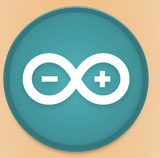 Wähle unter Werkzeuge den USB-Port aus.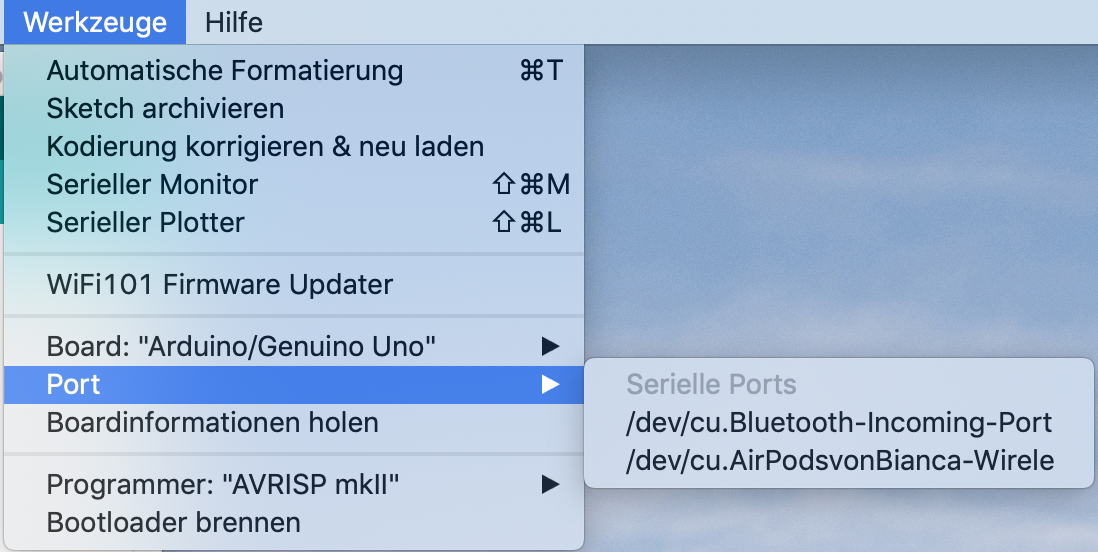 Binde die Bibliothek DHT.h ein, indem du im Menü auf Sketch, anschließend auf Bibliothek einbinden und danach auf .ZIP-Bibliothek hinzufügen klickst. Du findest die Bibliothek im Ordner Bibliotheken auf deinem Desktop bzw. Schreibtisch. 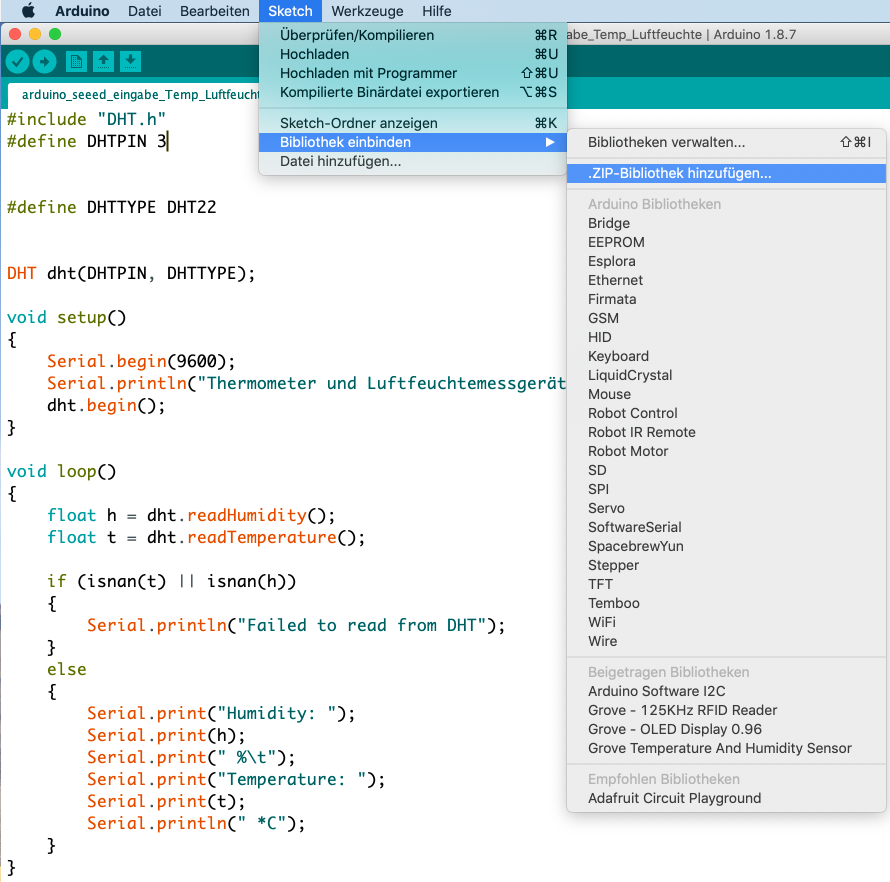 Öffne den seriellen Monitor, indem du auf Werkzeuge und danach auf Serieller Monitor klickst. 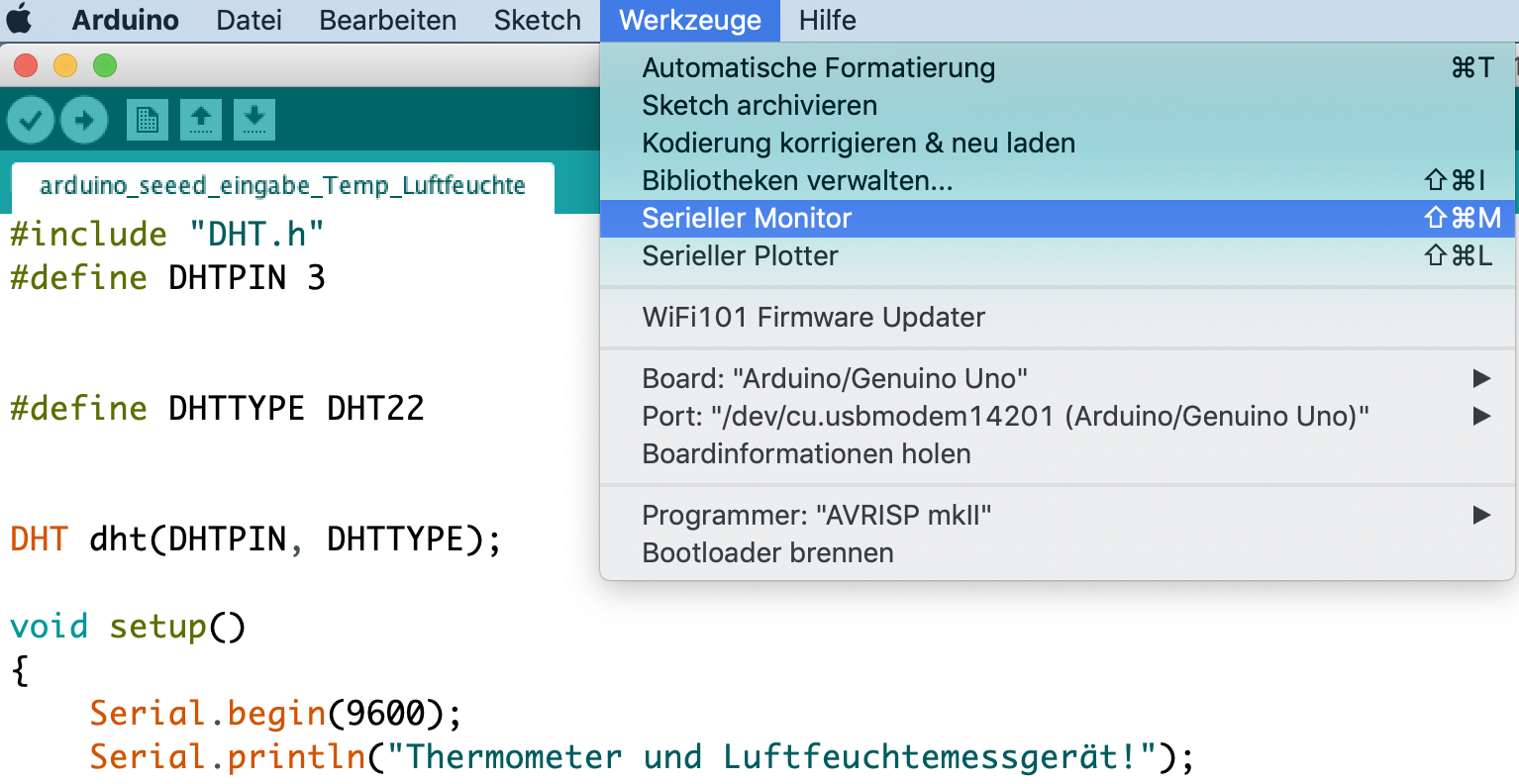 Starte die IDE-Software. Wähle unter Werkzeuge den USB-Port aus.Binde die Bibliothek DHT.h ein, indem du im Menü auf Sketch, anschließend auf Bibliothek einbinden und danach auf .ZIP-Bibliothek hinzufügen klickst. Du findest die Bibliothek im Ordner Bibliotheken auf deinem Desktop bzw. Schreibtisch. Öffne den seriellen Monitor, indem du auf Werkzeuge und danach auf Serieller Monitor klickst. Starte die IDE-Software. Wähle unter Werkzeuge den USB-Port aus.Binde die Bibliothek DHT.h ein, indem du im Menü auf Sketch, anschließend auf Bibliothek einbinden und danach auf .ZIP-Bibliothek hinzufügen klickst. Du findest die Bibliothek im Ordner Bibliotheken auf deinem Desktop bzw. Schreibtisch. Öffne den seriellen Monitor, indem du auf Werkzeuge und danach auf Serieller Monitor klickst. EingabeTemperatur u. LuftfeuchteProgrammierung Seite 2:Programmierung Seite 2:Programmierung Seite 2:Gebe den folgenden Programmcode ein. 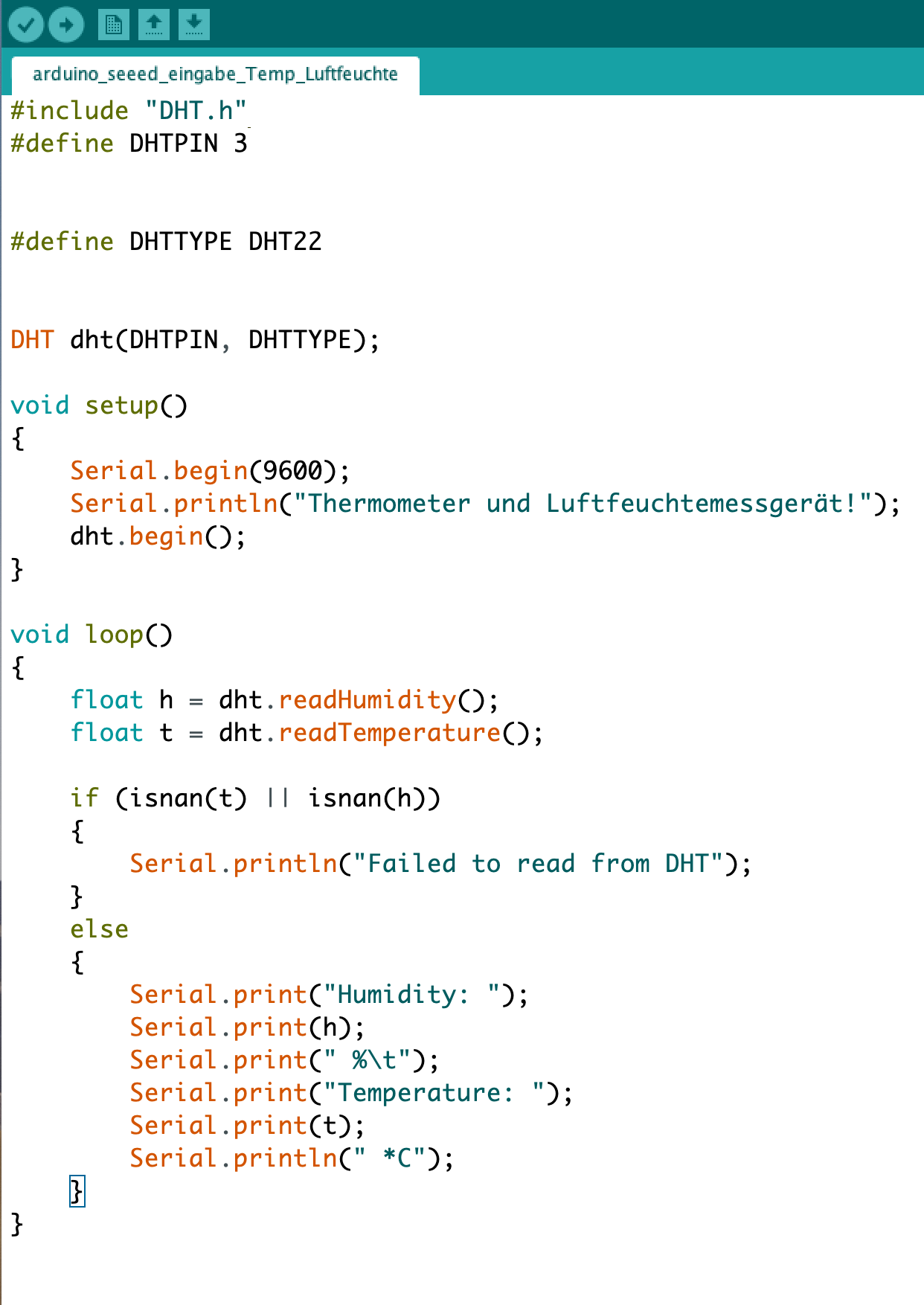 Lade den Code auf den Arduino Uno hoch, indem du auf den nach rechts zeigendem Pfeil im Menü klickst (siehe folgendes Bild). 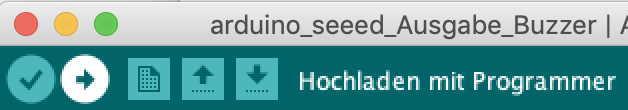 Passe die Baud-Rate in der seriellen Monitorausgabe an, indem du 9600 Baud auswählst (siehe mittlere, untere Angabe auf der rechten Seite). 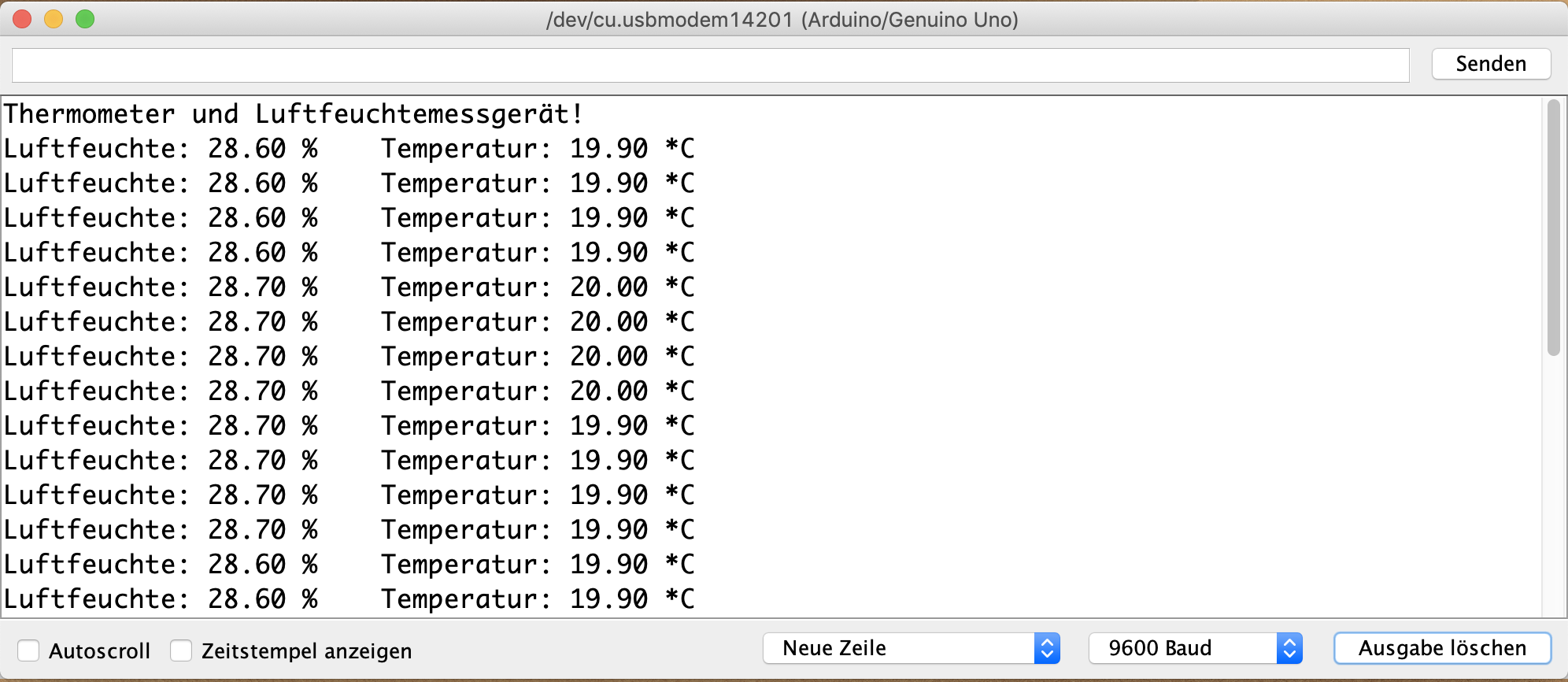 Gebe den folgenden Programmcode ein. Lade den Code auf den Arduino Uno hoch, indem du auf den nach rechts zeigendem Pfeil im Menü klickst (siehe folgendes Bild). Passe die Baud-Rate in der seriellen Monitorausgabe an, indem du 9600 Baud auswählst (siehe mittlere, untere Angabe auf der rechten Seite). Gebe den folgenden Programmcode ein. Lade den Code auf den Arduino Uno hoch, indem du auf den nach rechts zeigendem Pfeil im Menü klickst (siehe folgendes Bild). Passe die Baud-Rate in der seriellen Monitorausgabe an, indem du 9600 Baud auswählst (siehe mittlere, untere Angabe auf der rechten Seite). 